高校毕业生就业协会                                                      协会【2015】14号为贯彻落实《国家中长期教育改革和发展规划纲要（2010-2020年）》和《国家中长期人才发展规划纲要（2010-2020年）》的有关精神，推动各有关院校就业、创业相关教学体系的改革，引导学校积极开展应用型人才的培养，提高学生解决问题和自主学习能力，培养学生的创新创业意识，响应国家“大众创业、万众创新”号召，经研究决定于2015年6月-12月举办全国应用型人才综合技能大赛。本届大赛主要面向本科、高职、中职院校在校学生，通过考查学生的综合技能和创新能力，提高学生的就业、创业竞争力。大赛不仅为青年学生提供了展示个人综合技能的舞台，为参赛学校提供一个展示各自教学水平和特点的平台，同时也为用人企业提供一条发现优秀应用型技术人才的捷径。有关全国应用型人才综合技能大赛的详细信息，请登陆大赛指定网站www.uec.org.cn查询。请接到通知的学校积极组织，并于9月25日前通过电子邮件或传真将《参赛学校回执表》反馈至大赛组委会。附件一：全国应用型人才综合技能大赛活动方案附件二：参赛学校回执表大赛组委会联系方式：通讯地址：北京西单大木仓胡同37号邮政编码：100816联系人：王秀秀  刘娇电话：4006-010-699   传真：010-66083178邮箱：dasai@uec.org.cn    caxc@moe.edu.cn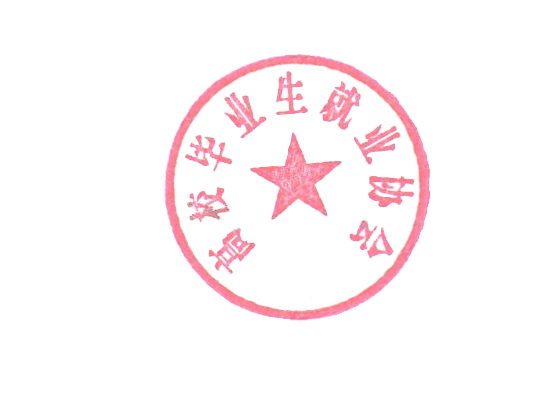 高校毕业生就业协会2015年7月1日关于举办全国应用型人才综合技能大赛的通知  